This document assists local educational agencies (LEAs) with meeting the U.S. Department of Agriculture’s (USDA) triennial assessment requirements for the local school wellness policy (LSWP). For information on the triennial assessment process, refer to Guidance for School Wellness Policy Triennial Assessment. For additional worksheets, visit the “What’s Next” section of the CSDE’s School Wellness Policies webpage. Federal Requirement   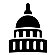 For information on the USDA’s LSWP requirements, visit the Connecticut State Department of Education’s (CSDE) School Wellness Policies website and the Rudd Center’s WELLSAT website, or contact the school nutrition programs staff at the Connecticut State Department of Education, School Health, Nutrition and Family Services, 450 Columbus Boulevard, Suite 504, Hartford, CT 06103-1841.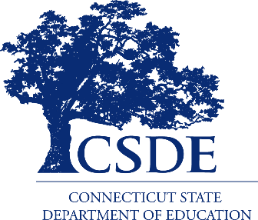 This document is available at https://portal.ct.gov/-/media/SDE/‌Nutrition/SWP/Worksheet_1_Scorecard_WellSAT_3_0.docx.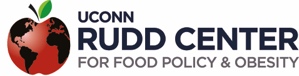 Section 1: Nutrition Education (NE)Section 1: Nutrition Education (NE)Section 1: Nutrition Education (NE)ScoreNE1Includes goals for nutrition education that are designed to promote student wellness.NE2Nutrition education teaches skills that are behavior focused, interactive, and/or participatory.NE3All elementary school students receive sequential and comprehensive nutrition education (mark as N/A if district does not have elementary schools).NE4All middle school students receive sequential and comprehensive nutrition education (mark as N/A if district does not have middle schools). NE5All high school students receive sequential and comprehensive nutrition education (mark as N/A if district does not have high schools).NE6Nutrition education is integrated into other subjects beyond health education.NE7Links nutrition education with the food environment.NE8Nutrition education addresses agriculture and the food system.Section 2: Standards for USDA Child Nutrition Programs and School Meals (SM)Section 2: Standards for USDA Child Nutrition Programs and School Meals (SM)Section 2: Standards for USDA Child Nutrition Programs and School Meals (SM)ScoreSM1Assures compliance with USDA nutrition standards for reimbursable school meals.SM2Addresses access to the USDA School Breakfast Program.SM3District takes steps to protect the privacy of students who qualify for free or reduced priced meals.SM4Addresses how to handle feeding children with unpaid meal balances without stigmatizing them.SM5Specifies how families are provided information about determining eligibility for free/reduced price meals.SM6Specifies strategies to increase participation in school meal programsSM7Addresses the amount of “seat time” students have to eat school meals.SM8Free drinking water is available during meals.SM9Ensures annual training for food and nutrition services staff in accordance with USDA Professional Standards.SM10Addresses purchasing local foods for the school meals program.Section 3: Nutrition Standards for Competitive and Other Foods and Beverages (NS)Section 3: Nutrition Standards for Competitive and Other Foods and Beverages (NS)Section 3: Nutrition Standards for Competitive and Other Foods and Beverages (NS)ScoreNS1Addresses compliance with USDA nutrition standards (commonly referred to as Smart Snacks) for all food and beverages sold to students during the school day.NS2USDA Smart Snack standards are easily accessed in the policy.NS3Regulates food and beverages sold in a la carte.NS4Regulates food and beverages sold in vending machinesNS5Regulates food and beverages sold in school stores.NS6Addresses fundraising with food to be consumed during the school day.NS7Exemptions for infrequent school-sponsored fundraisers. (Connecticut has adopted an exemption policy that allows for no school-sponsored fundraisers during which foods and beverages sold do not have to meet Smart Snacks.)NS8Addresses foods and beverages containing caffeine at the high school level.NS9Regulates food and beverages served at class parties and other school celebrations in elementary schools.NS10Addresses nutrition standards for all foods and beverages served to students after the school day, including, before/after care on school grounds, clubs, and after school programming.NS11Addresses nutrition standards for all foods and beverages sold to students after the school day, including before/after care on school grounds, clubs, and after school programming.NS12Addresses food not being used as a reward.NS13Addresses availability of free drinking water throughout the school daySection 4: Physical Education Physical Activity (PEPA)Section 4: Physical Education Physical Activity (PEPA)Section 4: Physical Education Physical Activity (PEPA)ScorePEPA1There is a written physical education curriculum for grades K-12.PEPA2The written physical education curriculum for each grade is aligned with national and/or state physical education standards.PEPA3Physical education promotes a physically active lifestyle.PEPA4Addresses time per week of physical education instruction for all elementary school students.PEPA5Addresses time per week of physical education instruction for all middle school studentsPEPA6Addresses time per week of physical education instruction for all high school students.PEPA7Addresses qualifications for physical education teachers for grades K-12.PEPA8Addresses providing physical education training for physical education teachers.PEPA9Addresses physical education exemption requirements for all students.PEPA10Addresses physical education substitution for all students.PEPA11Addresses family and community engagement in physical activity opportunities at all schools.PEPA12Addresses before and after school physical activity for all students including clubs, intramural, interscholastic opportunities.PEPA13Addresses recess for all elementary school students PEPA14Addresses physical activity breaks during school.PEPA15Addresses joint or shared-use agreements for physical activity participation at all schools.PEPA16District addresses active transport (Safe Routes to School) for all K-12 students who live within walkable/bikeable distance.Section 5: Wellness Promotion and Marketing Section (WPM)Section 5: Wellness Promotion and Marketing Section (WPM)Section 5: Wellness Promotion and Marketing Section (WPM)ScoreWPM1Encourages staff to model healthy eating and physical activity behaviors.WPM2Addresses strategies to support employee wellness.WPM3Addresses using physical activity as a reward.WPM4Addresses physical activity not being used as a punishment.WPM5Addresses physical activity not being withheld as a punishment.WPM6Specifies marketing to promote healthy food and beverage choices.WPM7Restricts marketing on the school campus during the school day to only those foods and beverages that meet Smart Snacks standards.WPM8Specifically addresses marketing on school property (e.g., signs, scoreboards, sports equipment).WPM9Specifically addresses marketing on educational materials (e.g., curricula, textbooks, or other printed or electronic educational materials).WPM10Specifically addresses marketing where food is purchased (e.g., exteriors of vending machines, food and beverage cups and containers, food display racks, coolers, trash and recycling containers, etc.).WPM11Specifically addresses marketing in school publications and media (e.g., advertisements in school publications, school radio stations, in-school television, computer screen savers, school-sponsored Internet sites, and announcements on the public announcement (PA) system).WPM12Specifically addresses marketing through fundraisers and corporate-sponsored programs (e.g., fundraising programs that encourage students and their families to sell, purchase, or consume products and corporate incentive programs that provide funds to schools in exchange for proof of purchases of company products, such as Box Tops for Education).Section 6: Implementation, Evaluation, and Communication (IEC)Section 6: Implementation, Evaluation, and Communication (IEC)Section 6: Implementation, Evaluation, and Communication (IEC)ScoreIEC1Addresses the establishment of an ongoing district wellness committee.IEC2Addresses how all relevant stakeholders (parents, students, representatives of the school food authority, teachers of physical education, school health professionals, the school board, school administrator, and the general public) will participate in the development, implementation, and periodic review and update of the local wellness policy. IEC3Identifies the officials responsible for the implementation and compliance of the local wellness policy.IEC4Addresses making the wellness policy available to the public.IEC5Addresses the assessment of district implementation of the local wellness policy at least once every three years.IEC6Triennial assessment results will be made available to the public and will include:1. The extent to which schools under the jurisdiction of the LEA are in compliance with the local school wellness policy;2. The extent to which the LEA's local school wellness policy compares to model local school wellness policies;3. A description of the progress made in attaining the goals of the local school wellness policy.IEC7Addresses a plan for updating policy based on results of the triennial assessmentIEC8Addresses the establishment of an ongoing school building level wellness committee.In accordance with Federal civil rights law and U.S. Department of Agriculture (USDA) civil rights regulations and policies, the USDA, its Agencies, offices, and employees, and institutions participating in or administering USDA programs are prohibited from discriminating based on race, color, national origin, sex, disability, age, or reprisal or retaliation for prior civil rights activity in any program or activity conducted or funded by USDA.  Persons with disabilities who require alternative means of communication for program information (e.g. Braille, large print, audiotape, American Sign Language, etc.), should contact the Agency (State or local) where they applied for benefits.  Individuals who are deaf, hard of hearing or have speech disabilities may contact USDA through the Federal Relay Service at (800) 877-8339.  Additionally, program information may be made available in languages other than English.To file a program complaint of discrimination, complete the USDA Program Discrimination Complaint Form, (AD-3027) found online at: How to File a Complaint, and at any USDA office, or write a letter addressed to USDA and provide in the letter all of the information requested in the form. To request a copy of the complaint form, call (866) 632-9992. Submit your completed form or letter to USDA by:  (1)	mail: U.S. Department of Agriculture 
Office of the Assistant Secretary for Civil Rights 
1400 Independence Avenue, SW 
Washington, D.C. 20250-9410; (2)	fax: (202) 690-7442; or (3)	email: program.intake@usda.gov. This institution is an equal opportunity provider.The Connecticut State Department of Education is committed to a policy of equal opportunity/affirmative action for all qualified persons. The Connecticut Department of Education does not discriminate in any employment practice, education program, or educational activity on the basis of age, ancestry, color, criminal record (in state employment and licensing), gender identity or expression, genetic information, intellectual disability, learning disability, marital status, mental disability (past or present), national origin, physical disability (including blindness), race, religious creed, retaliation for previously opposed discrimination or coercion, sex (pregnancy or sexual harassment), sexual orientation, veteran status or workplace hazards to reproductive systems, unless there is a bona fide occupational qualification excluding persons in any of the aforementioned protected classes.Inquiries regarding the Connecticut State Department of Education’s nondiscrimination policies should be directed to: Levy Gillespie, Equal Employment Opportunity Director/Americans with Disabilities Coordinator (ADA), Connecticut State Department of Education, 450 Columbus Boulevard, Suite 505, Hartford, CT 06103, 860-807-2071, levy.gillespie@ct.gov. 